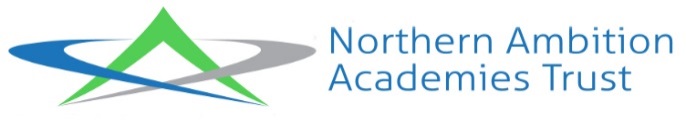 JOB DESCRIPTIONPost titleAdministrative Officer (Data) – Apprenticeship roleReporting toPrincipal or line manager nominated by the PrincipalWorking Time37 hours per weekSalary/GradeG3PURPOSE OF THE POSTPURPOSE OF THE POSTProvide general administrative support to the school while undertaking a Business Admin Apprenticeship qualification at Level 3Provide general administrative support to the school while undertaking a Business Admin Apprenticeship qualification at Level 3Responsible forProvide day to day operation of the Academy’s varied admin process including providing assistance to the Cover Co-ordinator/Data Manager with the management of student data and co-ordination of cover for absent teachers. Liaising withStudents, Data Manager, Senior Leadership Team, Heads of Department, teachers, non-teaching staff, visitors, suppliersWorking conditionsOffice-based post working all year round. The post holder may be subject to some exposure to disagreeable or unpleasant people related behaviour.Characteristics of the postThis post is offered as an apprenticeship. The post-holder will be required to work towards an approved apprenticeship framework and qualifications as part of the role. Entry to the apprenticeship requires the candidate to hold GCSEs at grade C or equivalent in English and Maths. The role is offered on a fixed term basis in the first instance for two years to cover the duration of the apprenticeship. Subject to funding availability, employee performance and successful completion of the apprenticeship, the post may be converted to a permanent post at the end of the apprenticeship.The postholder may be asked to travel to one of the Trust’s other schools to provide temporary administration coverThe ability to attend meetings as required by the Line Manager.All employees of a school have a responsibility for promoting and safeguarding the welfare of children and young people.The following employment checks are required:●	Evidence of entitlement to work in the UK●	Evidence of essential qualifications – you will be asked to bring certificates to interview●	Two satisfactory references●	Confirmation of medical fitness for employment●	Registration with appropriate bodies (where applicable)●	Evidence of a satisfactory safeguarding check eg DBS checks at the relevant level.PERSON SPECIFICATIONPERSON SPECIFICATIONPERSON SPECIFICATIONEssentialDesirableQualifications/ TrainingGCSE Grade C/4+, or equivalent, in Maths and English Level 3 First Aid at Work, or willingness to obtain thisSupport work in schools Level 2KnowledgeFamiliarity with administration procedures and  protocolsAwareness of relevant policies, codes of practices and legislation Previous use of a data management systemFamiliarity with school administration procedures and protocolsAwareness of data protectionKnowledge of first aid proceduresExperienceExperience in administrative and office proceduresExperience in the use of Microsoft Excel, gained through practical application.Experience of dealing with first aid emergenciesWorking in schools or other public service sectorsCompetencies and other skills requiredEffective use of ICT packages, with particular expertise in Microsoft Excel and AccessAbility to work unsupervised and to tight deadlinesAttention to detailOrganisational skills Excellent keyboard skills Use of relevant equipment and resourcesAbility to relate well to children and adultsAbility to work constructively as part of a teamSense of humourAbility to give a positive impression of the school by being courteous and well-presentedEnthusiasm and flexibilityAbility to identify own training and development needs and willingness to work to address theseMAIN (CORE) DUTIESMAIN (CORE) DUTIESReceptionistUndertake reception duties on main reception, answering telephone and face to face enquiries and signing in visitors.  Monitor the security camera for external visitors, deliveries, students leaving and returning to site, taking appropriate action.Deal with more complex reception/visitor matters as requiredEnsure messages are passed to the appropriate member of staff or parents in a timely mannerUndertake reception duties on Student Reception, resolving queries, receiving and recording money for trips and uniform.  Record the issue of medication to studentsDataAssistanceProvide assistance to the Data Manager in importing and downloading of data.Assist with the analysis of whole school data, working under the direction of the Data Manager.Assist with the compilation of student progress reportsUsing the School Information Management System (SIMS), set up mark sheets for teacher input of data as directed by the Data Manager.Input student data and new timetables onto SIMS or other MIS systems as directed.Provide assistance with the distribution of examination results.  Cover Supervision assistance Liaise with supply agencies as required by the Cover Coordinator to arrange external daily supply cover. Assist with maintaining an accurate record of cover provision.Assist with maintaining an accurate record of future planned cover requirements.Assist with the allocation of rooms, including changes of rooms, notifying staff and students in a timely manner. Assist with the preparation of cover notices and ensure publication of such details every morning. Assist with the distribution of cover work as required by the Cover Coordinator.On behalf of the Cover Co-ordinator, greet supply teachers on arrival, ensuring they are provided with relevant school documentation General AdministrationProvide general support, advice and guidance to staff, pupils and others on school administrative processesAssist in arrangements for school trips, meetings, events etcProvide general administrative support e.g. photocopying, filing, faxing, completing standard forms, responding to routine correspondenceMaintain and update manual and computerised records/management information systemsProduce lists/information/data as requiredUndertake accurate typing, word-processing and other IT based tasksTake notes at meetingsSort and distribute mailMaintain and collate pupil recordsAct as a designated First Aider within the school, monitoring First Aid supplies and notifying the Lead First Aider when these need replenishingAdditional dutiesTo play a full part in the life of the school community, to support its distinctive mission and ethos and treat all users of the school with courtesy and consideration.Present a positive personal image, contributing to a welcoming school environment which supports equal opportunities for allBe aware of and comply with policies and procedures relating to child protection, health, safety and security, confidentiality and data protection, reporting all concerns to an appropriate personContribute to the overall ethos/work/aims of the schoolAttend and participate in regular line management meetings.Participate in training and other learning activities as required Recognise own strengths and areas of expertise and use these to advise and support othersOther duties commensurate with the grade of the post as directed by the PrincipalOther specific dutiesTo participate in training and continue personal development.To engage actively in the performance review process.Whilst every effort has been made to explain the main duties and responsibilities of the post, each individual task undertaken may not be identified.Employees will be expected to comply with any reasonable request from a manager to undertake work of a similar level that is not specified in this job description.Employees are expected to be courteous to colleagues and provide a welcoming environment to visitors and telephone callers.The Academy will endeavour to make any necessary reasonable adjustments to the job and the working environment to enable access to employment opportunities for disabled job applicants or continued employment for any employee who develops a disabling condition.The job description is current at the date shown, but, in consultation with you, may be changed by the Principal to reflect or anticipate changes in the job commensurate with the grade and job title.Date completedDecember 2018 